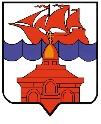 РОССИЙСКАЯ ФЕДЕРАЦИЯКРАСНОЯРСКИЙ КРАЙТАЙМЫРСКИЙ ДОЛГАНО-НЕНЕЦКИЙ МУНИЦИПАЛЬНЫЙ РАЙОНАДМИНИСТРАЦИЯ СЕЛЬСКОГО ПОСЕЛЕНИЯ ХАТАНГАПОСТАНОВЛЕНИЕО внесении изменений в постановление Администрации сельского поселения Хатанга от 02.03.2021 г. № 020-П «О признании жилых помещений аварийными и непригодными для дальнейшего проживания»В соответствии с подпунктом 8 пункта 1 статьи 14 Жилищного кодекса Российской Федерации, в целях приведения в соответствие с постановлением Правительства Российской Федерации от 28.01.2006 № 47 «Об утверждении Положения о признании помещения жилым помещением, жилого помещения непригодным для проживания, многоквартирного дома аварийным и подлежащим сносу или реконструкции, садового дома жилым домом и жилого дома садовым домом»,  руководствуясь пунктом 4 части 1 статьи 7 и статьей 371 Устава сельского поселения Хатанга,ПОСТАНОВЛЯЮ:Внести в постановление Администрации сельского поселения Хатанга от 02.03.2021      № 020-П «О признании жилых помещений аварийными и непригодными для дальнейшего проживания» (далее - постановление) следующие изменения:  Пункт 2.2. постановления изложить в следующей редакции:«2.2. Принять меры по расселению жильцов, зарегистрированных и проживающих в жилых помещениях многоквартирных жилых домов, указанных в п. 1 настоящего постановления, в срок до 01.01.2027 года.».Контроль за исполнением настоящего постановления оставляю за собой.Постановление вступает в силу с момента подписания.Исполняющая обязанностиГлавы сельского поселения Хатанга 													Т.В. Зоткина05.04.2021 № 045 – П 